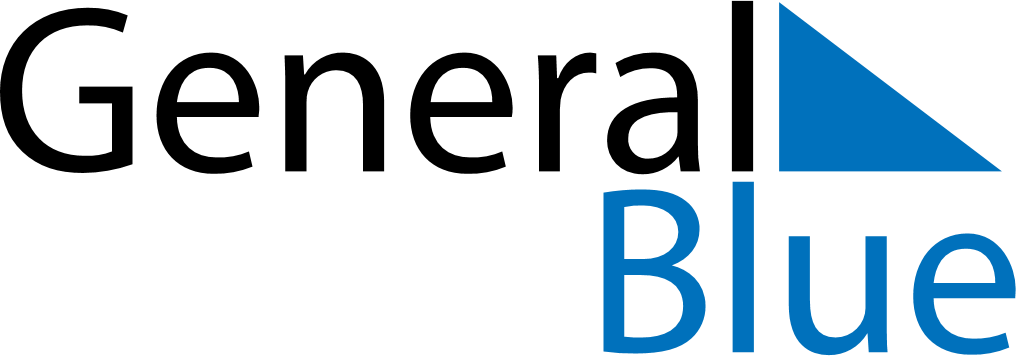 December 2024December 2024December 2024December 2024December 2024December 2024Belen, Rivas, NicaraguaBelen, Rivas, NicaraguaBelen, Rivas, NicaraguaBelen, Rivas, NicaraguaBelen, Rivas, NicaraguaBelen, Rivas, NicaraguaSunday Monday Tuesday Wednesday Thursday Friday Saturday 1 2 3 4 5 6 7 Sunrise: 5:47 AM Sunset: 5:17 PM Daylight: 11 hours and 29 minutes. Sunrise: 5:48 AM Sunset: 5:17 PM Daylight: 11 hours and 29 minutes. Sunrise: 5:48 AM Sunset: 5:18 PM Daylight: 11 hours and 29 minutes. Sunrise: 5:49 AM Sunset: 5:18 PM Daylight: 11 hours and 29 minutes. Sunrise: 5:49 AM Sunset: 5:18 PM Daylight: 11 hours and 28 minutes. Sunrise: 5:50 AM Sunset: 5:18 PM Daylight: 11 hours and 28 minutes. Sunrise: 5:50 AM Sunset: 5:19 PM Daylight: 11 hours and 28 minutes. 8 9 10 11 12 13 14 Sunrise: 5:51 AM Sunset: 5:19 PM Daylight: 11 hours and 28 minutes. Sunrise: 5:51 AM Sunset: 5:19 PM Daylight: 11 hours and 28 minutes. Sunrise: 5:52 AM Sunset: 5:20 PM Daylight: 11 hours and 27 minutes. Sunrise: 5:52 AM Sunset: 5:20 PM Daylight: 11 hours and 27 minutes. Sunrise: 5:53 AM Sunset: 5:21 PM Daylight: 11 hours and 27 minutes. Sunrise: 5:54 AM Sunset: 5:21 PM Daylight: 11 hours and 27 minutes. Sunrise: 5:54 AM Sunset: 5:21 PM Daylight: 11 hours and 27 minutes. 15 16 17 18 19 20 21 Sunrise: 5:55 AM Sunset: 5:22 PM Daylight: 11 hours and 27 minutes. Sunrise: 5:55 AM Sunset: 5:22 PM Daylight: 11 hours and 27 minutes. Sunrise: 5:56 AM Sunset: 5:23 PM Daylight: 11 hours and 27 minutes. Sunrise: 5:56 AM Sunset: 5:23 PM Daylight: 11 hours and 27 minutes. Sunrise: 5:57 AM Sunset: 5:24 PM Daylight: 11 hours and 26 minutes. Sunrise: 5:57 AM Sunset: 5:24 PM Daylight: 11 hours and 26 minutes. Sunrise: 5:58 AM Sunset: 5:25 PM Daylight: 11 hours and 26 minutes. 22 23 24 25 26 27 28 Sunrise: 5:58 AM Sunset: 5:25 PM Daylight: 11 hours and 26 minutes. Sunrise: 5:59 AM Sunset: 5:26 PM Daylight: 11 hours and 26 minutes. Sunrise: 5:59 AM Sunset: 5:26 PM Daylight: 11 hours and 26 minutes. Sunrise: 6:00 AM Sunset: 5:27 PM Daylight: 11 hours and 27 minutes. Sunrise: 6:00 AM Sunset: 5:27 PM Daylight: 11 hours and 27 minutes. Sunrise: 6:01 AM Sunset: 5:28 PM Daylight: 11 hours and 27 minutes. Sunrise: 6:01 AM Sunset: 5:28 PM Daylight: 11 hours and 27 minutes. 29 30 31 Sunrise: 6:01 AM Sunset: 5:29 PM Daylight: 11 hours and 27 minutes. Sunrise: 6:02 AM Sunset: 5:29 PM Daylight: 11 hours and 27 minutes. Sunrise: 6:02 AM Sunset: 5:30 PM Daylight: 11 hours and 27 minutes. 